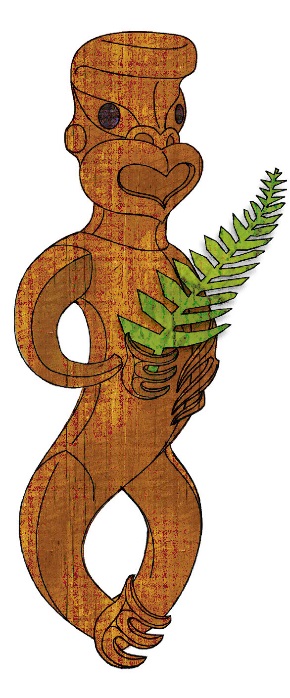 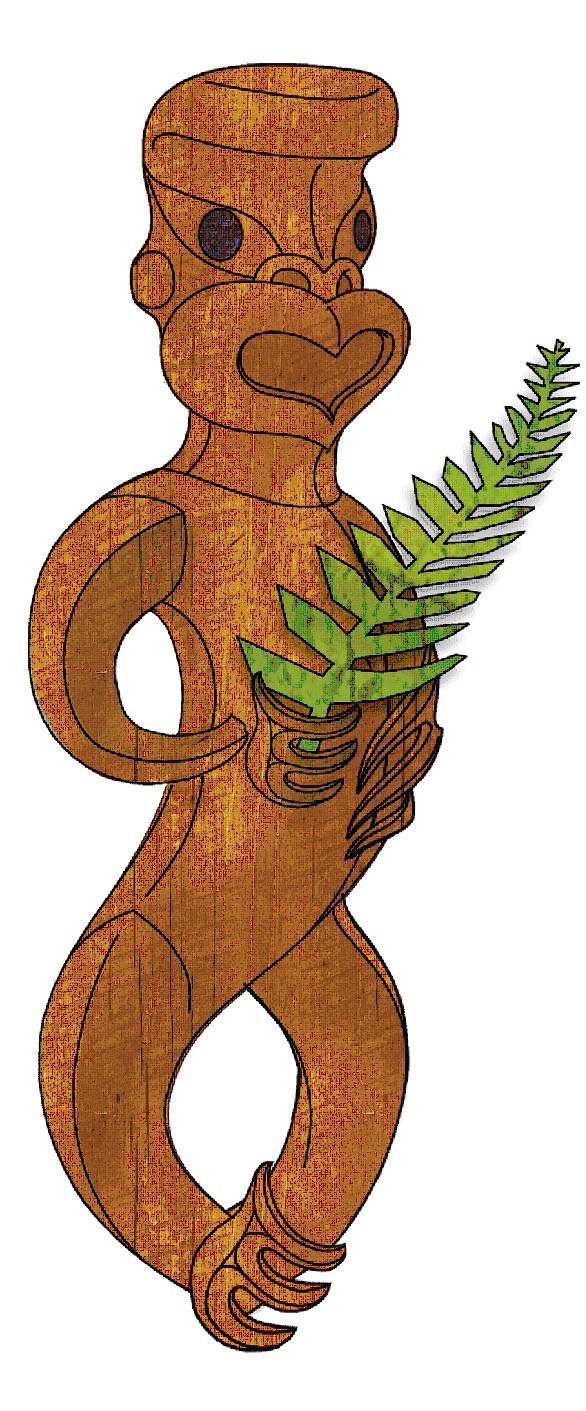 TOURISM MĀORIUNIT STANDARD 31070 (Version 1)Explain the importance of Māori place names, and use of reo Māori greetings and farewells in tourism(Level 3 Credits 4)ASSESSOR BOOKLET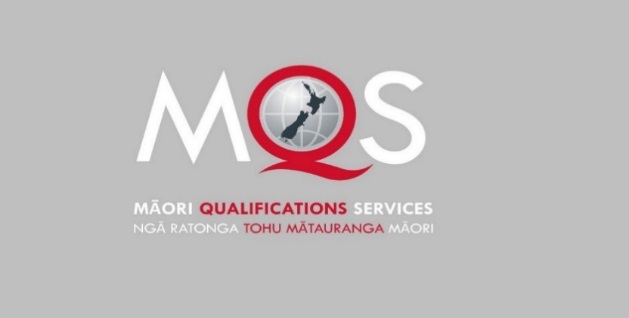 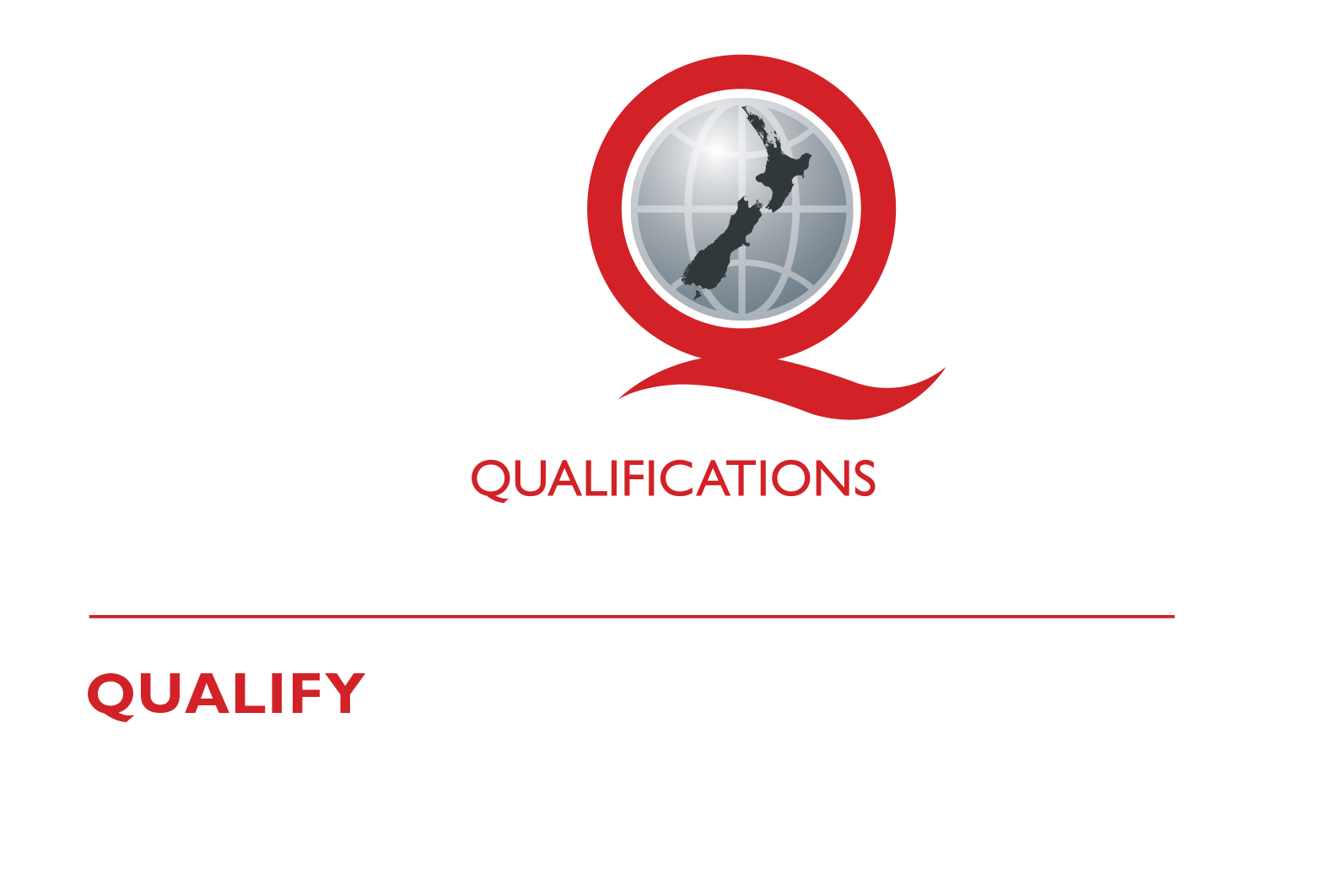 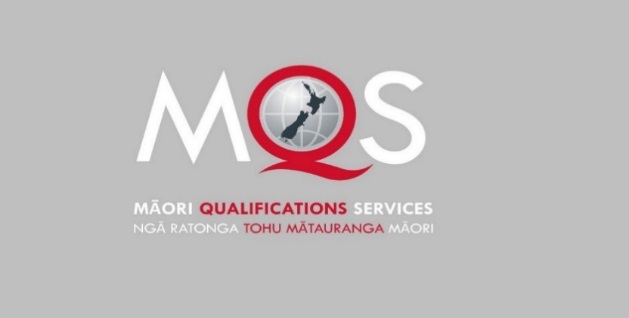 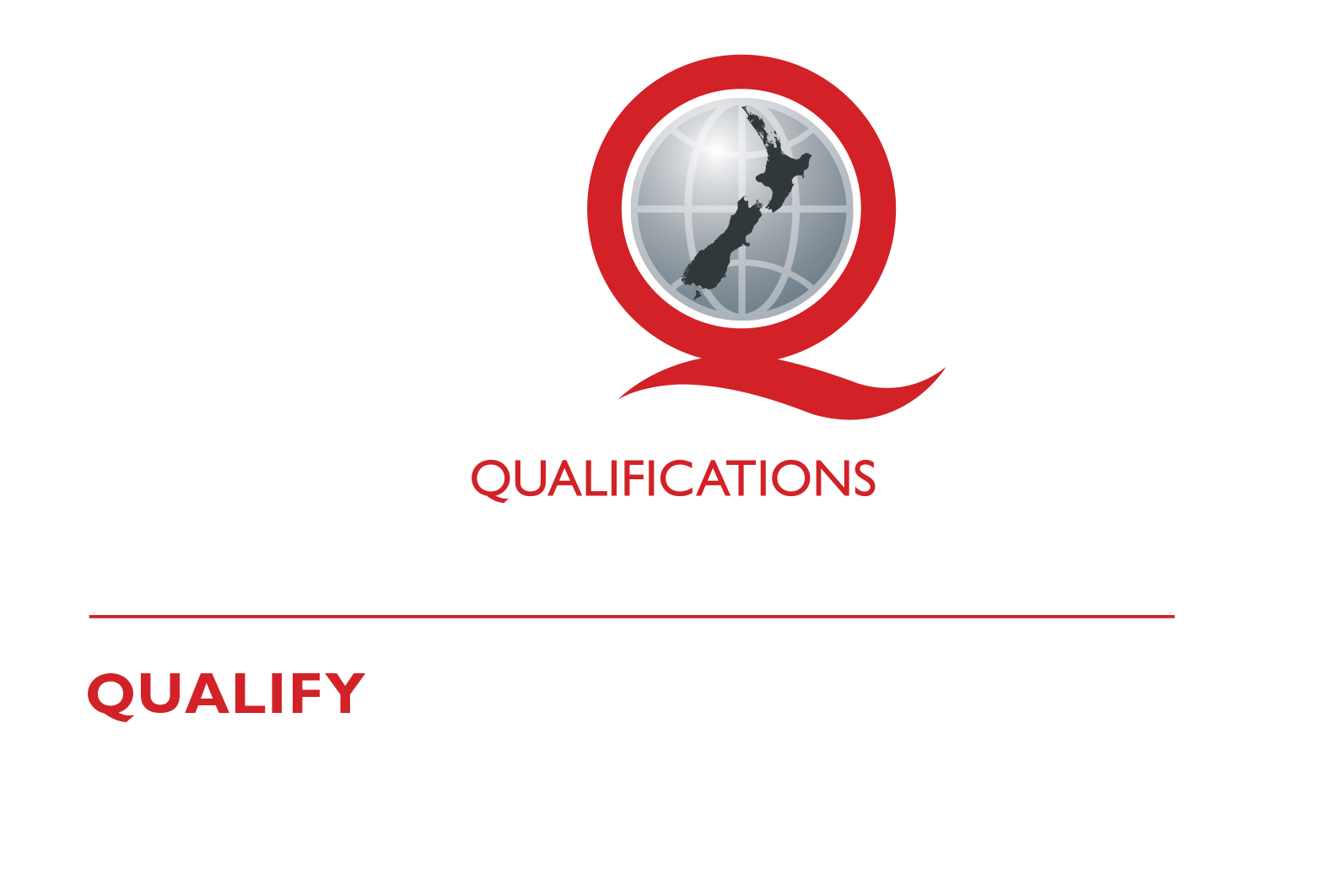 Assessor InformationAssessment criteriaThere are two (2) assessment tasks that the ākonga must correctly complete to gain credits for this standard.  Once the ākonga has correctly completed the tasks, the assessor must complete the assessment schedule for each ākonga.Ākonga assessment bookletThe ākonga receives this.  It outlines important information for the ākonga including:assessment and other informationassessment tasks.Ākonga assessment tasksThese sheets and any other evidence should be collected by the assessor and retained for assessment and moderation purposes.Where ākonga choose to provide oral description/evidence for Task 1 and/or Task 2, this must be recorded (i.e. recorded onto DVD or USB flash drive).  Where ākonga work has been selected for moderation, the DVD or USB flash drive must be included with the materials.Where a recording of the demonstration is submitted for moderation, the ākonga identification sheet (refer following link: http://www.nzqa.govt.nz/assets/Providers-and-partners/Assessment-and-moderation/mod-visevidence-cvr.doc) must be included.You will need to discuss with the ākonga the length of time they have to complete the assessment.  He ture-a-kōnui: one credit equates to 10 notional hours of teaching, practice and/or study, and assessment.AuthenticityAs per NZQA requirements:you must verify that the work submitted for assessment has been produced by the ākongayou must consider (and manage) the potential for work to have been copied, borrowed from another ākonga, photocopied from a book or downloaded from the internet.Ākonga may work with and learn from others to gather information from a variety of sources.  However, you must be clear that the work to be assessed has been processed and produced by the ākonga.To help manage authenticity of ākonga work, where the ākonga is asked to complete any written tasks, the ākonga is asked to use their own words as well as provide reference/s for their information. Please ensure you discuss this with your ākonga.For further information, please refer to the following link:http://www.nzqa.govt.nz/providers-partners/assessment-and-moderation/assessment-of-standards/generic-resources/authenticity/.ReferencingThis assessment requires the ākonga to reference his/her information.  For the purposes of this assessment, the following are examples of reference styles.Examples of referencingPreparation for moderationIt is no longer necessary to complete a Moderation Cover Sheet as this information is entered online.  If physical materials are sent for moderation, please ensure name of school and standard are included.Digital submissions can be made directly through the application at any time.Using the online External Moderation Application, schools and providers must include:a copy of the task and any key supporting resourcesa copy of the assessment scheduleup to 4 samples of student work consisting of the key materials that the assessor has used to make an assessment judgement. (ungraded unit standards: schools – 4 learner samples; providers – 3 learner samples).For moderation to occur:all files must be viewable online URLs, e.g. for student created websites, will need to be submitted as links within a document.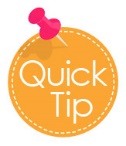 For more information on the digital moderation process, please contact your Principal Nominee or Moderation Liaison (ML).If you have any issues with preparing materials for moderation OR do not have materials to submit (i.e. you didn’t assess this standard), SPEAK to your Principal Nominee (PN) or Moderation Liaison (ML).Assessment Task 1ReferencesThis task assesses the performance criteria of 1.1, 1.2, and 1.3Assessment Task 2This task assesses the performance criteria of 1.1, 2.1.Paetae/AchievementPeople credited with this unit standard are able to explain the importance of Māori place names and list and use a range of te reo greetings and farewells in tourism.1Book with one authorKing, M. (2000). Wrestling with the angel: A life of Janet Frame. Auckland, New Zealand: Viking.2Course handout/Lecture notes (electronic version)Archard, S., Merry, R., & Nicholson, C. (2011). Karakia and waiata [PowerPoint slides]. Retrieved from TEPS757-11B (NET): Communities of Learners website: http://elearn.waikato.ac.nz/mod/resource/view.php?id=174650.3FilmMāori Television (Producer). (2016). Iwi Anthems, Series 2 Episode 5 [video file]. Retrieved from: http://www.maoritelevision.com/tv/shows/iwi-anthems/S02E005/iwi-anthems-series-2-episode-5.4Magazine/Newspaper article – popular/trade/general interestFox, D. (2015, 15 September). Viewpoint: Not one more acre. Mana. Retrieved from: http://www.mana.co.nz/heritage/viewpoint.html.5Personal Communication - letters, telephone conversations, emails, interviews, private social networkingSmith, J. (2016, 19 October) Personal communication.6WebpageNew Zealand Trade and Enterprise. (n.d.). Agribusiness. Retrieved from https://www.nzte.govt.nz/en/export/market-research/agribusiness/.ASSESSOR INFORMATION – ASSESSMENT TASKSOutcome 1Explain the importance of Māori names in tourismOutcome 2List and use a range of te reo greeting and farewells in tourismWhen greeting manuhiri in te reo, it is important to be able to greet them in the appropriate manner using the correct phrasing and pronunciation.1a: List in the table below, one appropriate Māori greeting for each of the following;1b: List in the table below, one appropriate Māori farewell for each of the followingPronunciation Observation Sheet Pronunciation Observation Sheet Pronunciation Observation Sheet Pronunciation Observation Sheet Note:  The assessor or verifier must have Reo Maori at level 4 or above or equivalentĀKONGA:Assessor:Date:Note:  The assessor or verifier must have Reo Maori at level 4 or above or equivalentĀKONGA:Assessor:Date:Note:  The assessor or verifier must have Reo Maori at level 4 or above or equivalentĀKONGA:Assessor:Date:Note:  The assessor or verifier must have Reo Maori at level 4 or above or equivalentĀKONGA:Assessor:Date:Place namesPlace namesAssessor CommentsAssessor CommentsTe reo kia tika □ Te reo kia rere □ Te reo kia Māori □ Te reo kia tika □ Te reo kia rere □ Te reo kia Māori □ Te reo kia tika □ Te reo kia rere □ Te reo kia Māori □ Te reo kia tika □ Te reo kia rere □ Te reo kia Māori □ Te reo kia tika □ Te reo kia rere □ Te reo kia Māori □Te reo kia tika □ Te reo kia rere □ Te reo kia Māori □Te reo kia tika □ Te reo kia rere □ Te reo kia Māori □Te reo kia tika □ Te reo kia rere □ Te reo kia Māori □Te reo kia tika □ Te reo kia rere □ Te reo kia Māori □Te reo kia tika □ Te reo kia rere □ Te reo kia Māori □Te reo kia tika □ Te reo kia rere □ Te reo kia Māori □Te reo kia tika □ Te reo kia rere □ Te reo kia Māori □Formal and informal GreetingsFormal and informal GreetingsAssessor CommentsAssessor CommentsGroupGroupTe reo kia tika □ Te reo kia rere □ Te reo kia Māori □Te reo kia tika □ Te reo kia rere □ Te reo kia Māori □Two people Two people Te reo kia tika □ Te reo kia rere □ Te reo kia Māori □Te reo kia tika □ Te reo kia rere □ Te reo kia Māori □One person One person Te reo kia tika □ Te reo kia rere □ Te reo kia Māori □Te reo kia tika □ Te reo kia rere □ Te reo kia Māori □Formal and informal farewellsFormal and informal farewellsAssessor CommentsAssessor CommentsGroupGroupTe reo kia tika □ Te reo kia rere □ Te reo kia Māori □Te reo kia tika □ Te reo kia rere □ Te reo kia Māori □Two peopleTwo peopleTe reo kia tika □ Te reo kia rere □ Te reo kia Māori □Te reo kia tika □ Te reo kia rere □ Te reo kia Māori □One personOne personTe reo kia tika □ Te reo kia rere □ Te reo kia Māori □Te reo kia tika □ Te reo kia rere □ Te reo kia Māori □Achieved: Yes	NoComments on this support materialPlease contact Māori Qualifications Services mqs@nzqa.govt.nz if you wish to suggest changes to the content of this resource.Assessment ScheduleAssessment Task 1Evidence for AchievedGrades1aInterview a local kaumātua, kuia or community representative about THREE local Māori place names that may include but is not limited to – maunga, awa, moana, roto, rohe, towns, citiesthe importance of historical accounts and the pronunciation of each place name;the influences pūrākau and pakiwaitara have on the naming of each place;1bPresent the information to an audience.Written, oral or visual presentation to explain the importance of Māori place names.  Evidence is gathered from local kaumātua, kuia or iwi representative.  Suggested solution:Note: You may select any range of Māori place names.Ngaaruawaahia originally known as Waahia ngaa rua meaning the meeting place of two awa (rivers) – the Waipa and the .  Awa is a life source providing food (tuna, ika), resources (harakeke), means of transport, water ways and irrigation hence the significance in te ao Māori. Relationships between place names and the iwi is whakapapa and through whakapapa, kaitiakitanga is established. (ER 1.1)Mispronunciation of Māori place names could be demoralising and insulting to tangata whenua as the mispronunciation of certain kupu would change the course of historical events and whakapapa connections.  (ER 1.1)The influence of Māori mythology in the naming of these two rivers provides an understanding and rationale of Māori history and makes sense of a Māori world view.  (ER’s 1.2,)1aInterview a local kaumātua, kuia or community representative about THREE local Māori place names that may include but is not limited to – maunga, awa, moana, roto, rohe, towns, citiesthe importance of historical accounts and the pronunciation of each place name;the influences pūrākau and pakiwaitara have on the naming of each place;1bPresent the information to an audience.Judgement for Achieved1aInterview a local kaumātua, kuia or community representative about THREE local Māori place names that may include but is not limited to – maunga, awa, moana, roto, rohe, towns, citiesthe importance of historical accounts and the pronunciation of each place name;the influences pūrākau and pakiwaitara have on the naming of each place;1bPresent the information to an audience.Information presented includes the:names of THREE local place historical accounts for each place, importance of correct pronunciation of each place nameinfluences pūrākau and pakiwaitara have on the naming of each place and isIn accordance with local hapū and/or iwi Assessment Task 2Evidence for AchievedGradesWhen greeting manuhiri in te reo, it is important to be able to greet them in the appropriate manner using the correct phrasing and pronunciation.1a: In the table below list one appropriate Māori greeting for each of the followinga grouptwo peopleone person1b: In the table below list one appropriate Māori farewell for each of the following;a grouptwo peopleone personWritten and oral evidence that demonstrates tauira ability to greet manuhiri in te reo.Suggested solution:Tēnā koe	Greeting to one personTēnā kōrua	Greeting to two peopleTēnā koutou	Greetings to three or more people/groupHaere rā	Goodbye to someone leavingE noho rā	Goodbye to someone stayingKa kite anō	See you againWhen greeting manuhiri in te reo, it is important to be able to greet them in the appropriate manner using the correct phrasing and pronunciation.1a: In the table below list one appropriate Māori greeting for each of the followinga grouptwo peopleone person1b: In the table below list one appropriate Māori farewell for each of the following;a grouptwo peopleone personJudgement for AchievedWhen greeting manuhiri in te reo, it is important to be able to greet them in the appropriate manner using the correct phrasing and pronunciation.1a: In the table below list one appropriate Māori greeting for each of the followinga grouptwo peopleone person1b: In the table below list one appropriate Māori farewell for each of the following;a grouptwo peopleone personObservation of tauira during verbal presentation of assessment.  Assessor will complete observation sheet, and note if tauira has achieved the unit standard.Overall grade (please circle)N (Not Achieved)A (Paetae/Achieved)Ākonga nameAssessor nameĀkonga signatureAssessor signatureCompletion date